Material suplementario para Predicción precoz de la insuficiencia renal aguda, asociada a la cirugía cardiaca: la tasa de filtrado glomerular estimada como biomarcador alternativoAngel M, Candela-Toha, María Carmen Pardo, Teresa Pérez, Alfonso Muriel y Javier ZamoraÍndice:Figuras A1.1-A1.2-A1.3:Figura A1.1. Curvas ROC tiempo-dependientes (acumulada/dinámica) para IRAI grave (estadio III) frente a control, en la muestra exploratoria. La línea sólida corresponde a la predicción para un día y la línea punteada corresponde a la predicción con dos días de antelación para el cambio en MDRD-4 (MDRD-4) desde basal.Figura A1.2. Curvas ROC tiempo-dependientes (acumulada/dinámica) para IRA grave (estadio III) frente a control, en la muestra exploratoria. La línea sólida corresponde a la predicción para un día y la línea punteada corresponde a la predicción con dos días de antelación para urea.Figura A1.3. Curvas ROC tiempo-dependientes (acumulada/dinámica) para IRA grave (estadio III) frente a control, en la muestra exploratoria. La línea sólida corresponde a la predicción para un día y la línea punteada corresponde a la predicción con dos días de antelación para el cambio en urea (Urea) desde basal.Figuras A2.1-A2.2-A2.3:Figura A2.1. Curvas ROC tiempo-dependientes (acumulada/dinámica) para IRA moderada (estadio II) frente a control, en la muestra exploratoria. La línea sólida corresponde a la predicción para un día y la línea punteada corresponde a la predicción con dos días de antelación para el cambio en MDRD-4 (MDRD-4) desde basal.Figura A2.2. Curvas ROC tiempo-dependientes (acumulada/dinámica) para IRA moderada (estadio II) frente a control, en la muestra exploratoria. La línea sólida corresponde a la predicción para un día y la línea punteada corresponde a la predicción con dos días de antelación para urea.Figura A2.3. Curvas ROC tiempo-dependientes (acumulada/dinámica) para IRA moderada (estadio II) frente a control, en la muestra exploratoria. La línea sólida corresponde a la predicción para un día y la línea punteada corresponde a la predicción con dos días de antelación para el cambio en urea (Urea) desde basal.Figuras A3.1-A3.2-A3.3:Figura A3.1. Curvas ROC tiempo-dependientes (acumulada/dinámica) para IRA leve (estadio I) frente a control, en la muestra exploratoria. La línea sólida corresponde a la predicción para un día y la línea punteada corresponde a la predicción con dos días de antelación para el cambio en MDRD-4 (MDRD-4) desde basal.Figura A3.2. Curvas ROC tiempo-dependientes (acumulada/dinámica) para IRA leve (estadio I) frente a control, en la muestra exploratoria. La línea sólida corresponde a la predicción para un día y la línea punteada corresponde a la predicción con dos días de antelación para urea.Figura A3.3. Curvas ROC tiempo-dependientes (acumulada/dinámica) para IRA leve (estadio I) frente a control, en la muestra exploratoria. La línea sólida corresponde a la predicción para un día y la línea punteada corresponde a la predicción con dos días de antelación para el cambio en urea (Urea)  desde basal.Tablas A1-A2-A3-A4:Tabla A.1. AUCs de las curvas ROC tiempo-dependientes (acumulada/dinámica) para el cambio en MDRD4 desde basal, en la muestra exploratoria.Tabla A.2. AUCs de las curvas ROC tiempo-dependientes (acumulada/dinámica) para urea, en la muestra exploratoria.Tabla A.3. AUCs de las curvas ROC tiempo-dependientes (acumulada/dinámica) para el cambio en urea desde basal, en la muestra exploratoria.Tabla A.4. AUCs de las curvas ROC tiempo-dependientes (acumulada/dinámica) para el cambio en Crs desde basal, en la muestra exploratoria.Figura A1.1. Curvas ROC tiempo-dependientes (acumulada/dinámica) para IRA grave (estadio III) frente a control, en la muestra exploratoria. La línea sólida corresponde a la predicción para un día y la línea punteada corresponde a la predicción con dos días de antelación para el cambio en MDRD-4 desde basal.Figura A1.2. Curvas ROC tiempo-dependientes (acumulada/dinámica) para IRA grave (estadio III) frente a control, en la muestra exploratoria. La línea sólida corresponde a la predicción para un día y la línea punteada corresponde a la predicción con dos días de antelación para urea.Figura A1.3. Curvas ROC tiempo-dependientes (acumulada/dinámica) para IRA grave (estadio III) frente a control, en la muestra exploratoria. La línea sólida corresponde a la predicción para un día y la línea punteada corresponde a la predicción con dos días de antelación para el cambio en urea desde basal.Figura A2.1. Curvas ROC tiempo-dependientes (acumulada/dinámica) para IRA moderada (estadio II) frente a control, en la muestra exploratoria. La línea sólida corresponde a la predicción para un día y la línea punteada corresponde a la predicción con dos días de antelación para el cambio en MDRD-4 desde basal.Figura A2.2. Curvas ROC tiempo-dependientes (acumulada/dinámica) para IRA moderada (estadio II) frente a control, en la muestra exploratoria. La línea sólida corresponde a la predicción para un día y la línea punteada corresponde a la predicción con dos días de antelación para la urea.Figura A2.3. Curvas ROC tiempo-dependientes (acumulada/dinámica) para IRA moderada (estadio II) frente a control, en la muestra exploratoria. La línea sólida corresponde a la predicción para un día y la línea punteada corresponde a la predicción con dos días de antelación para el cambio en urea desde basal.Figura A3.1. Curvas ROC tiempo-dependientes (acumulada/dinámica) para IRA leve (estadio I) frente a control, en la muestra exploratoria. La línea sólida corresponde a la predicción para un día y la línea punteada corresponde a la predicción con dos días de antelación para el cambio en MDRD-4 desde basal.Figura A3.2. Curvas ROC tiempo-dependientes (acumulada/dinámica) para IRA leve (estadio I) frente a control, en la muestra exploratoria. La línea sólida corresponde a la predicción para un día y la línea punteada corresponde a la predicción con dos días de antelación para urea.Figura A3.3 Curvas ROC tiempo-dependientes (acumulada/dinámica) para IRA leve (estadio I) frente a control, en la muestra exploratoria. La línea sólida corresponde a la predicción para un día y la línea punteada corresponde a la predicción con dos días de antelación para el cambio en urea desde basal.Tabla A.1. AUCs de las curvas ROC tiempo-dependientes (acumulada/dinámica) para el cambio en MDRD4 desde basal, en la muestra exploratoria.a t es el intervalo de tiempo, en días, entre la medición del biomarcador y el diagnóstico clínico del episodio de IRA.Tabla A.2. AUCs de las curvas ROC tiempo-dependientes (acumulada/dinámica) para urea, en la muestra exploratoria.a t es el intervalo de tiempo, en días, entre la medición del biomarcador y el diagnóstico clínico del episodio de IRA.Tabla A.3. AUCs de las curvas ROC tiempo-dependientes (acumulada/dinámica) para el cambio en urea desde basal, en la muestra exploratoria.a t es el intervalo de tiempo, en días, entre la medición del biomarcador y el diagnóstico clínico del episodio de IRA.Tabla A.4. AUCs de las curvas ROC tiempo-dependientes (acumulada/dinámica) para el cambio en Crs desde basal, en la muestra exploratoria.a t es el intervalo de tiempo, en días, entre la medición del biomarcador y el diagnóstico clínico del episodio de IRA.MDRD-4 se mide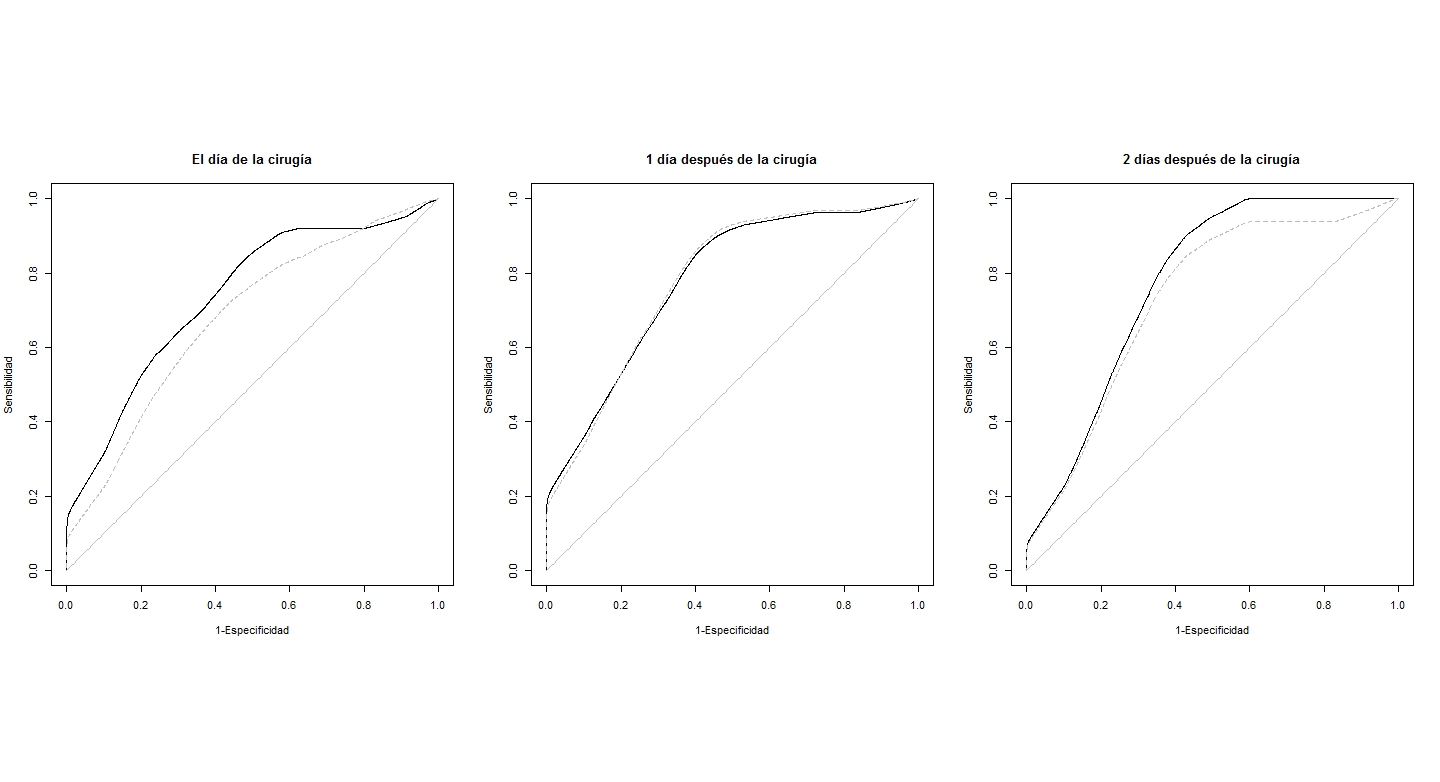 La urea se mide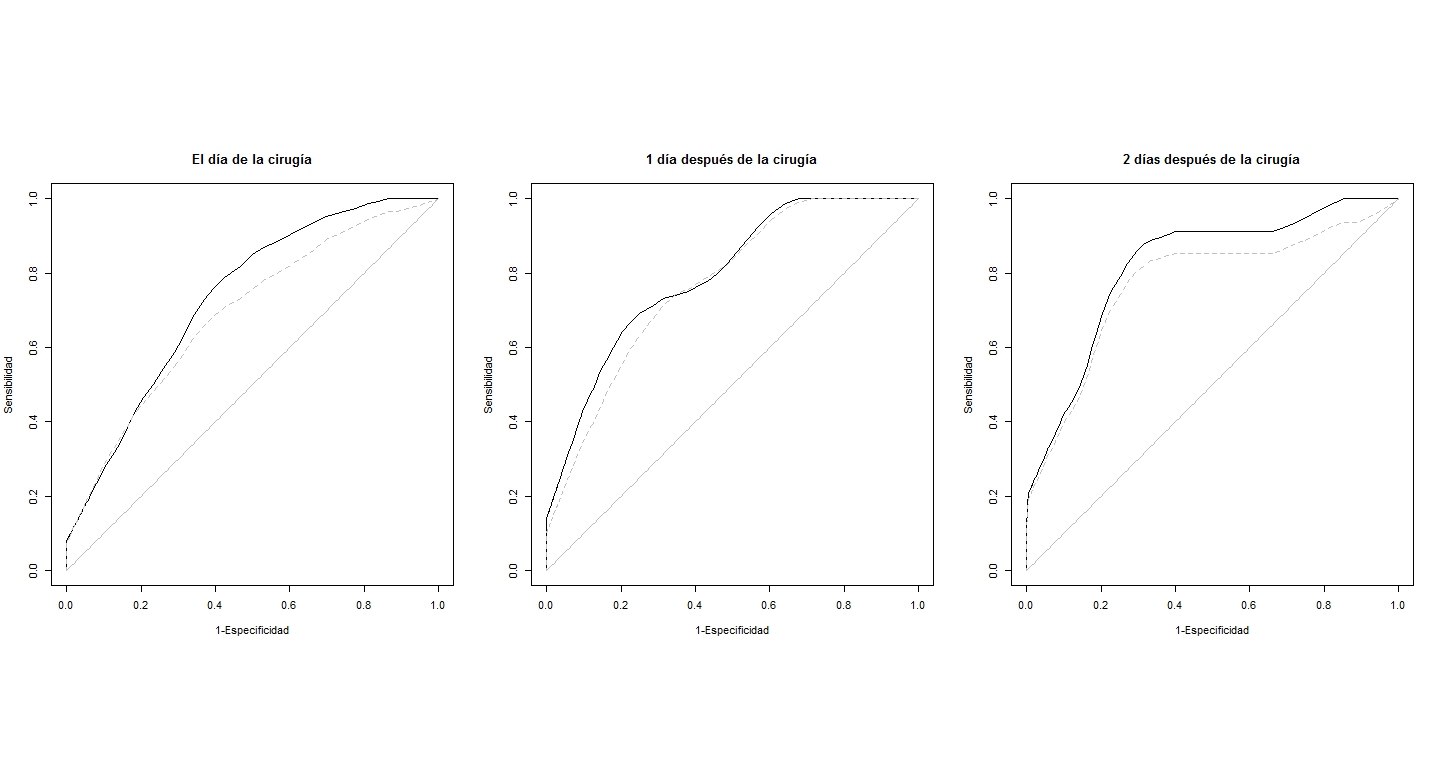 Urea se mide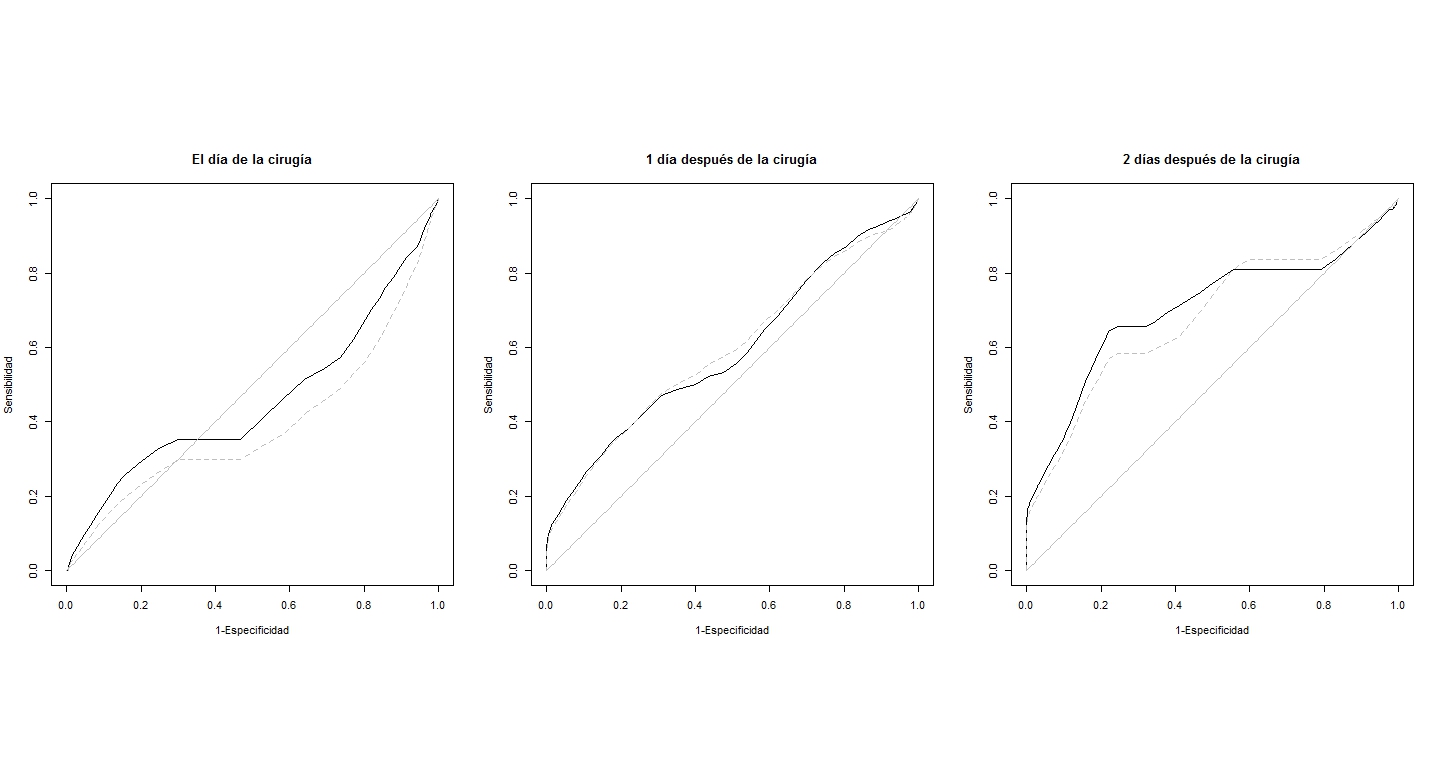 MDRD-4 se mide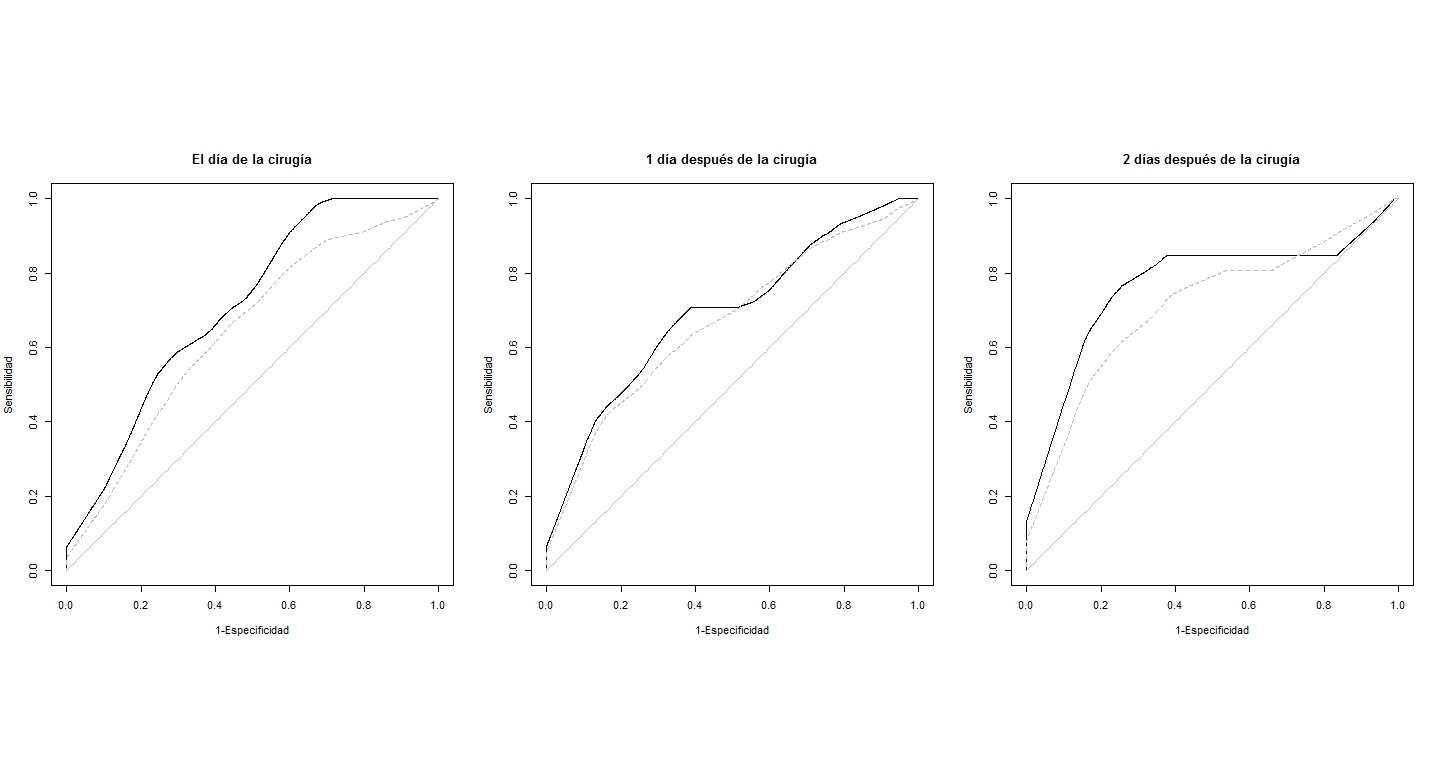 La urea se mide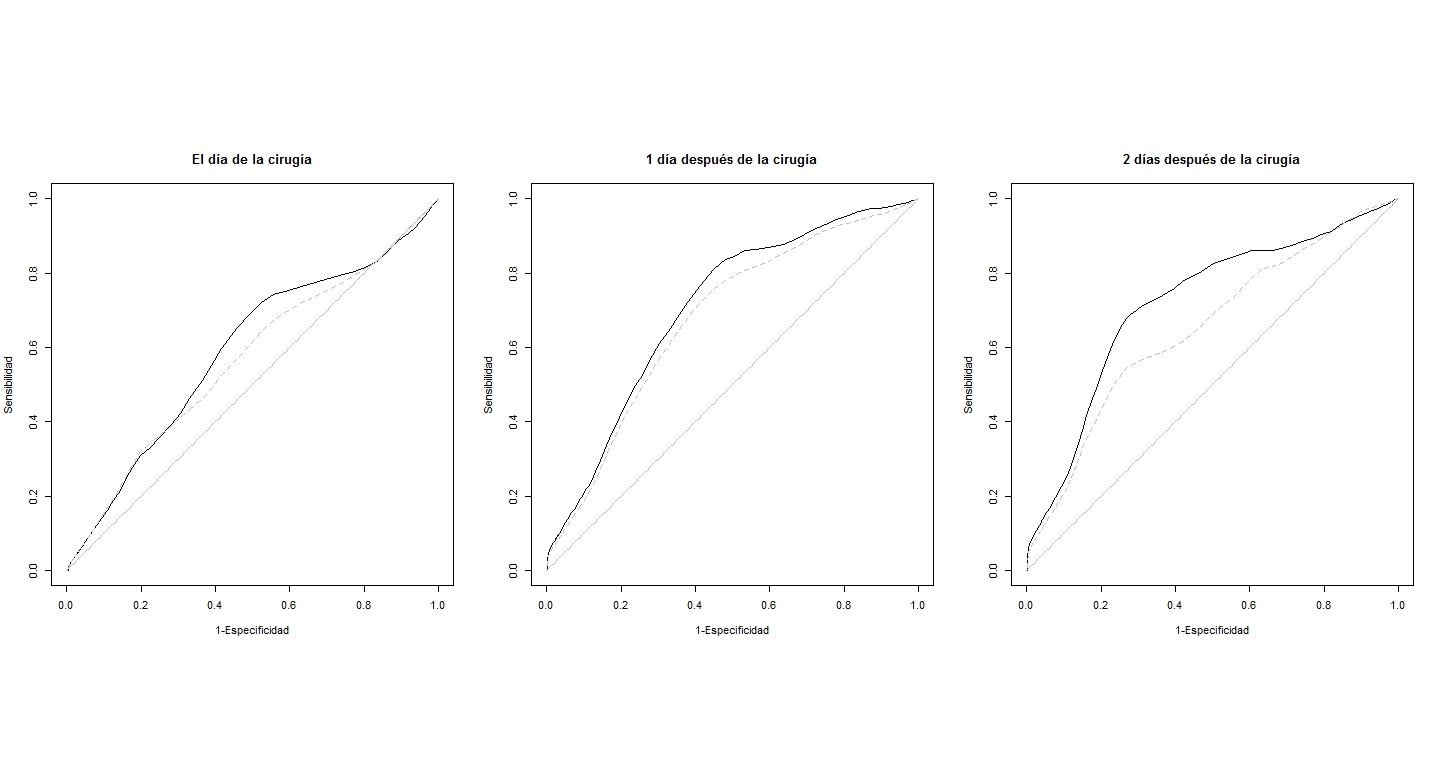 Urea se mide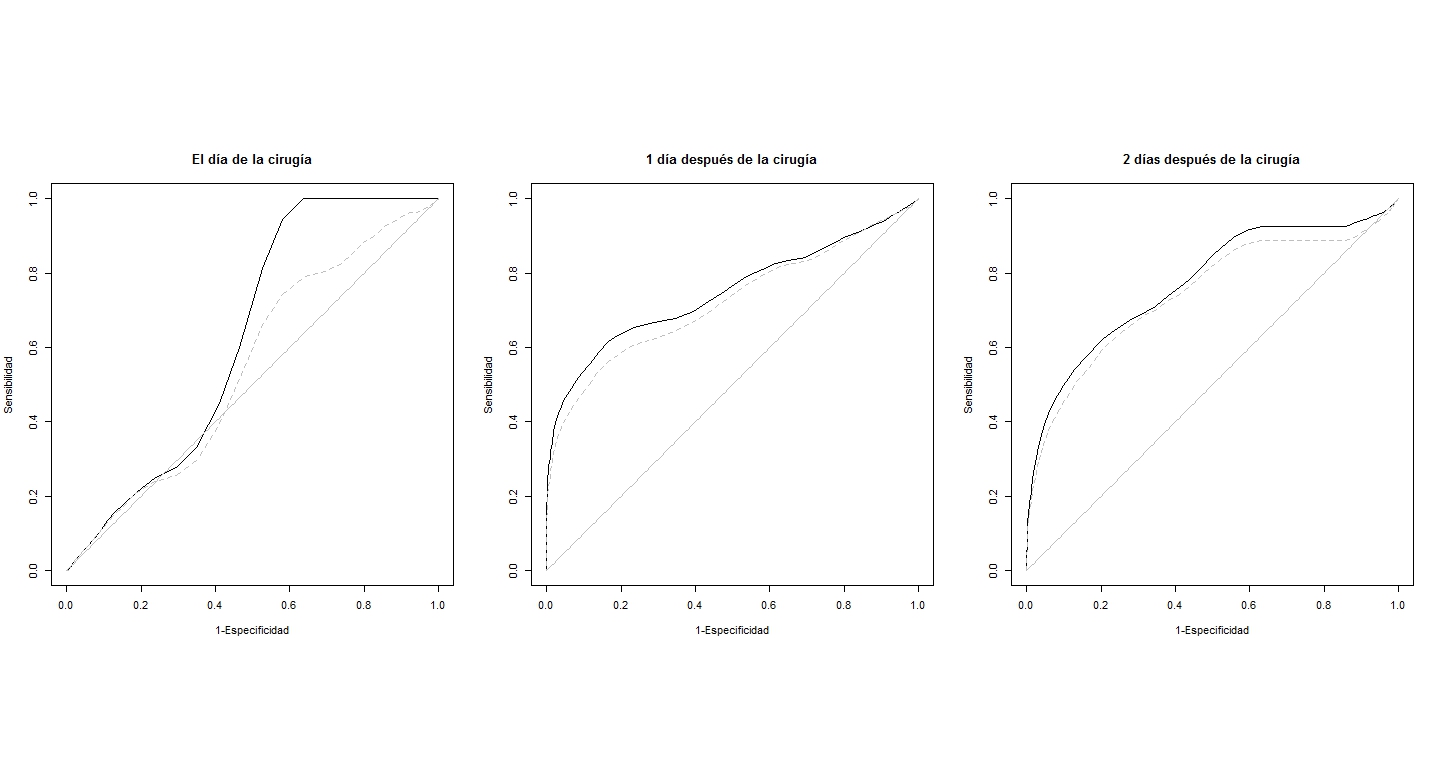 MDRD-4 se mide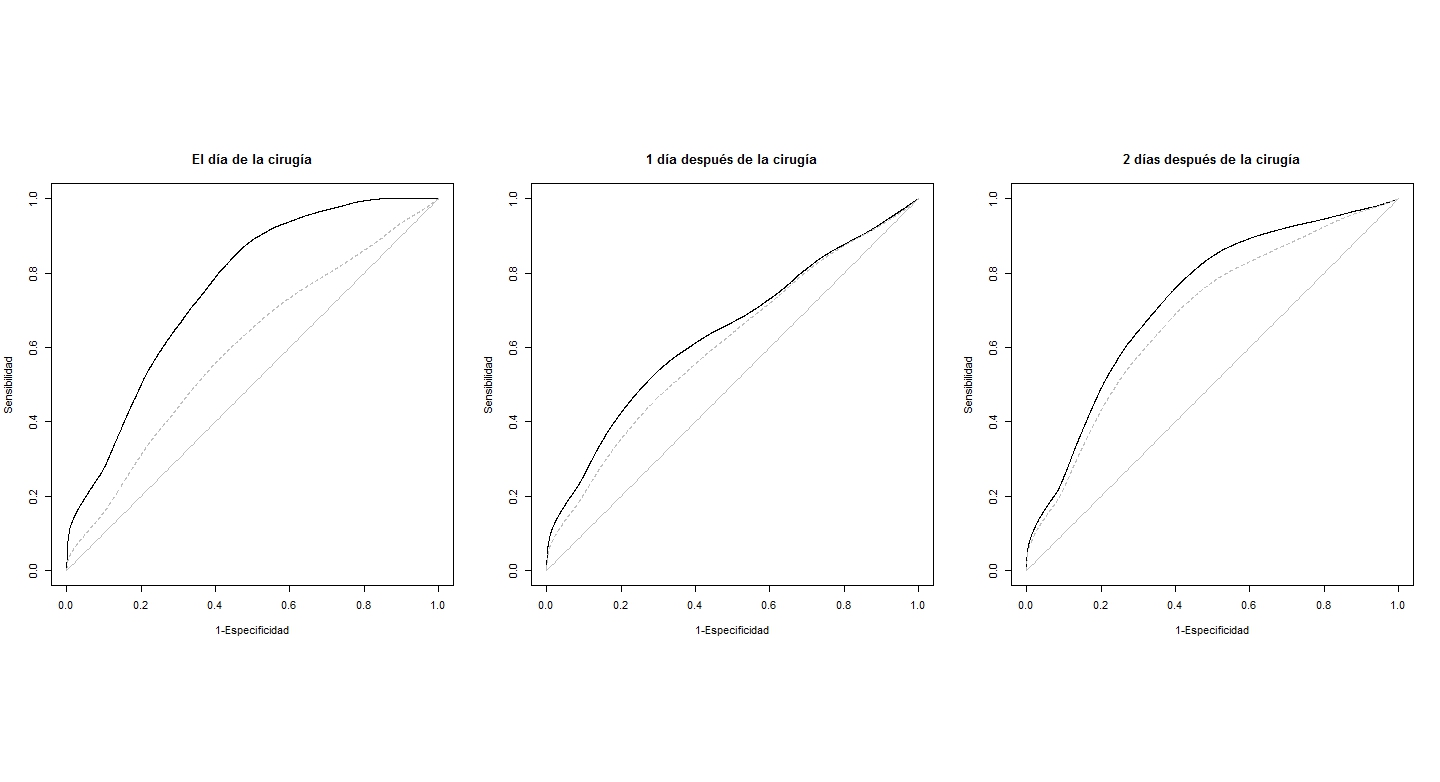 La urea se mide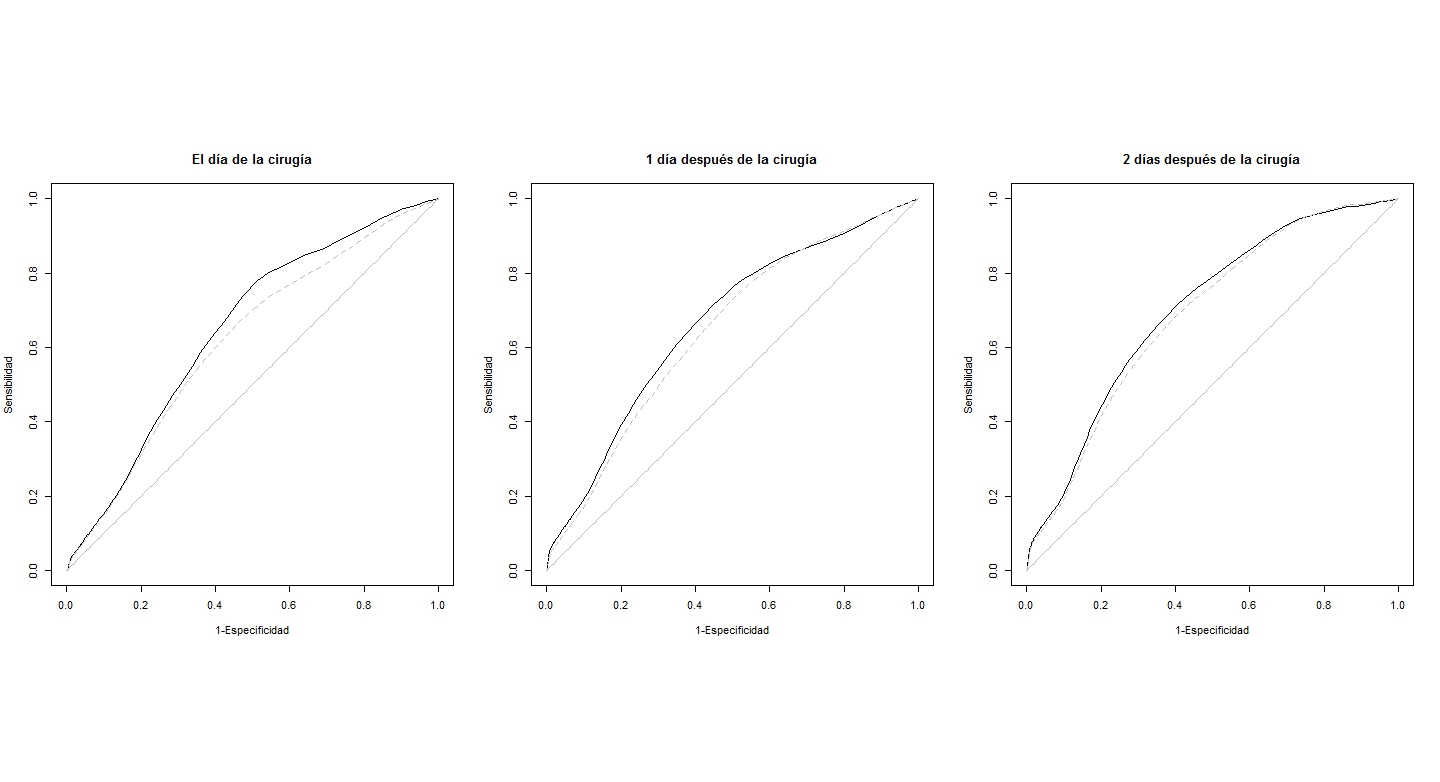 Urea se mide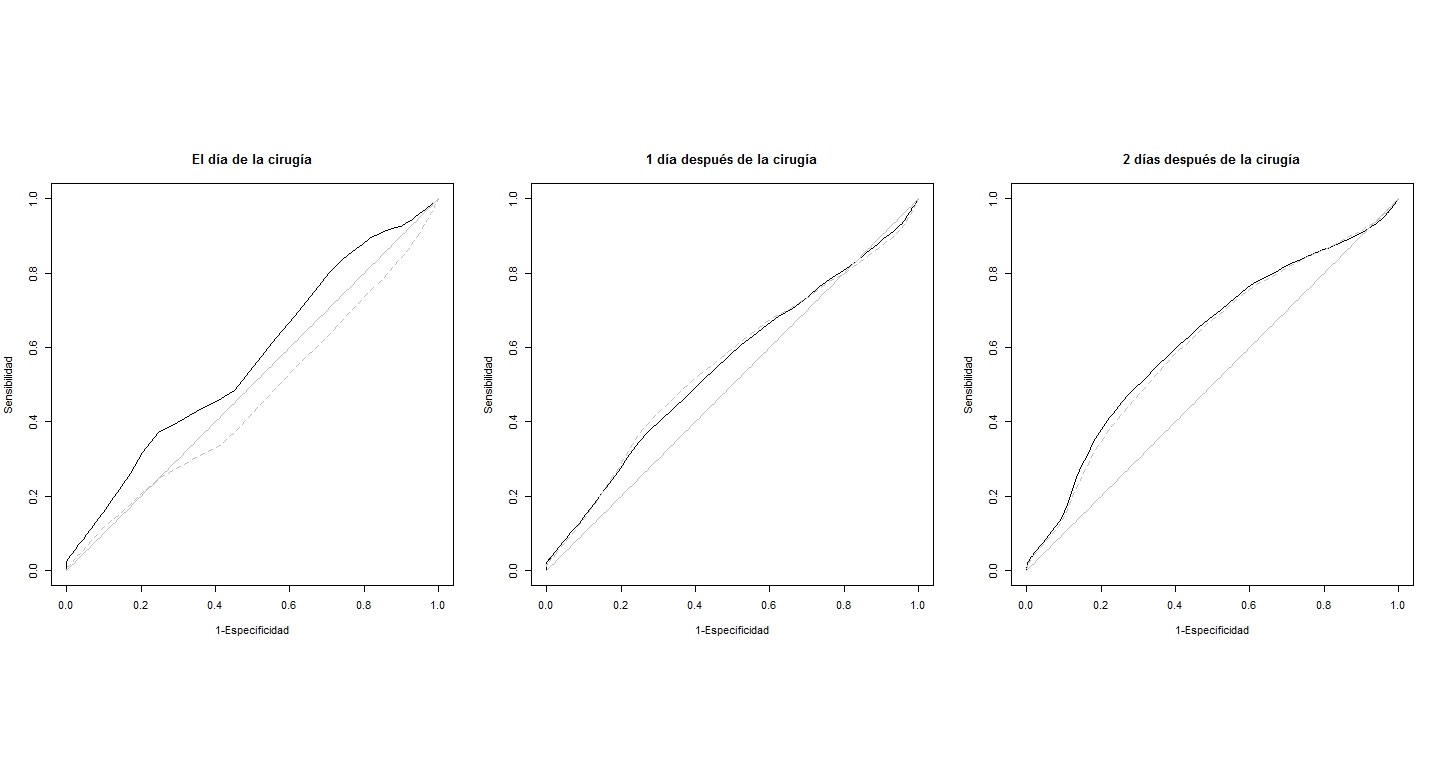 El cambio en MDRD-4 se mideTipoTipoTipoTipoTipoEl cambio en MDRD-4 se midetaGRAVE - IIIMODERADO - IILEVE - IEl día de la cirugíat=10.7360.7100.758El día de la cirugíat=20.6800.6430.5961 día después de la cirugíat=10.7790.6910.6401 día después de la cirugíat=20.7820.6660.6081 día después de la cirugíat=10.7730.7660.7271 día después de la cirugíat=20.7310.7100.683TipoTipoTipoTipoTipoLa urea se midetaGRAVE - IIIMODERADO - IILEVE - IEl día de la cirugíat=10.7330.5880.648El día de la cirugíat=20.6900.5660.6191 día después de la cirugíat=10.7940.7060.6641 día después de la cirugíat=20.7700.6770.6441 día después de la cirugíat=10.8190.7190.7021 día después de la cirugíat=20.7710.6500.689El cambio en urea se mideTipoTipoTipoTipoTipoEl cambio en urea se midetaGRAVE - IIIMODERADO - IILEVE - IEl día de la cirugíat=10.4570.6250.566El día de la cirugíat=20.3900.5460.5481 día después de la cirugíat=10.5920.7480.5501 día después de la cirugíat=20.5960.7220.5541 día después de la cirugíat=10.7020.7730.6181 día después de la cirugíat=20.6810.7430.607El cambio en Crs se mideTipoTipoTipoTipoTipoEl cambio en Crs se midetaGRAVE - IIIMODERADO - IILEVE - IEl día de la cirugíat=10.5850.6200.651El día de la cirugíat=20.5130.5320.4781 día después de la cirugíat=10.6920.7800.5591 día después de la cirugíat=20.6930.7480.5311 día después de la cirugíat=10.8240.8890.6891 día después de la cirugíat=20.7980.8290.638